ДРУЖКІВСЬКА МІСЬКА РАДАПРОТОКОЛпленарного  засідання  двадцять третьої  сесії  VII скликання №24Актова зала міської ради                                                                    5 квітня  2017 рокуВсього депутатів – 36Присутніх  - 27 депутатівВідсутні – 9 депутатів			Кількість запрошених – 150  осіб            У роботі пленарного засідання двадцять третьої сесії VII скликання приймають участь:  депутати обласної ради, заступники міського голови, члени виконавчого комітету, керівники управлінь міської ради, начальники відділів міської ради, керівники підприємств, установ, організацій міста, голови територіальних комітетів мікрорайонів, представники громадських організацій,  засобів масової інформації.           Пленарне засідання двадцять третьої сесії VII  скликання відкриває та проводить  секретар міської ради Бучук І.О.           Звучить Гімн України.           Вручення Грамоти Управління з питань фізичної культури та спорту Донецької обласної державної адміністрації відділу з питань культури, сім`ї, молоді, спорту та туризму Дружківської міської ради, Федоренку  С.В., тренеру-викладачу з пауерліфтингу дитячо-юнацької спортивної школи Дружківської міської ради, Почесної грамоти виконавчого комітету Дружківської міської ради Тесленко С.М., голові територіального комітету мікрорайону «Южний», Василенко  І.В., бухгалтеру ІІ категорії централізованої бухгалтерії відділу з питань культури, сім`ї, молоді, спорту та туризму Дружківської міської ради.           Для  організаційної  роботи сесії обирається секретаріат у наступному складі: Мелікбегян А.Н., Селіванов А.Д., Баштовий В.П.        - лічильна комісія у кількості 3-х чоловік:  Ченцова О.О., Горбаньова Т.В., Бєлашенко К.Г.           Запропонований порядок денний затверджується одноголосно.              Затверджений регламент роботи пленарного засідання двадцять третьої сесіїVII  скликання: доповідачам з основних питань - до 20 хвилин, для відповідей на питання до доповідачів – до 10 хвилин, головам постійних комісій – до 10 хвилин, виступаючим - до 3 хвилин.  Засідання сесії провести  протягом 1,5  години  без перерви.ПОРЯДОК ДЕННИЙ:До протоколу додаються:-  перелік рішень, прийнятих на пленарному засіданні двадцять третьої  сесії Дружківської міської ради  VII скликання;      -  лист присутності депутатів міської ради на пленарному засіданні двадцять третьої сесії  Дружківської  міської  ради  VII скликання;порядок ведення пленарного засідання двадцять третьої сесії Дружківської міської ради  VII скликання ;-    підсумки відкритого поіменного голосування (протокол лічильної комісії)Секретар міської ради                                                                           І.О.Бучук1Про хід виконання Програми розвитку та вдосконалення автомобільного транспорту і підвищення безпеки дорожнього руху на території  м. Дружківка на період 2013-2017 років Доповідає Верещагін Р.О., заступник міського голови2Про хід виконання  міської цільової Програми підтримки та розвитку дитячої обдарованості  на 2011-2020 роки «Надія Дружківки»Доповідає Лазебник С.А., начальник відділу освіти Дружківської міської ради3Про  хід виконання комплексної програми «Ветеран» на період 2013 – 2017 рокиДоповідає Небогатікова Г.Г., начальник управління соціального захисту населення4Про призначення стипендій  Дружківської міської ради перспективним спортсменам м. Дружківка  на 2017  календарний рік5Про  надання  згоди на  передачу  з балансу загальноосвітньої школи I-III ступенів № 17 Дружківської міської ради Донецької області на баланс навчально-виховного комплексу «Загальноосвітня школа I-II ступенів-дитячий садок» № 4 Дружківської міської ради Донецької області дерев’яних залишків, отриманих від демонтажу дверей, підлоги та списання меблів6                                  Про  надання  згоди  на  передачу  з балансу навчально-виховного комплексу «Загальноосвітня школа I-II ступенів-дитячий садок № 10» Дружківської міської ради Донецької області на баланс комунального підприємства «Спектр» Дружківської міської ради дров 7Про надання дозволу на передачу з балансу Дружківської ЗШ I-III ступенів №7 на баланс НВК «Загальноосвітня школа  I-II ступенів-дитячий садок» № 4 дровДоповідає Лугова В.М., заступник голови  постійної комісії міської ради з питань освіти, культури, спорту та  молоді8Про внесення змін до рішення  міської ради від 23.12.2016 № 7/19-2 «Про міський бюджет на 2017 рік»9Про надання грошової  допомоги  10Про отримання гранту від Північної екологічної фінансової корпорації (НЕФКО) для фінансування інвестиційного проекту «Енергозберігаючий проект у двох навчальних закладах м.Дружківка»11    Про внесення змін до рішення міської ради від 08.07.2015 №6/57-2 «Про затвердженняПоложення про механізм справляння та порядок сплати плати за землю на території м. Дружківка»Доповідає Підопригора В.О.,  голова  постійної комісії міської ради з питаньпланування бюджету та фінансів12Про затвердження містобудівної документації а саме: детального плану території, розташованої за адресою: м.Дружківка, вул. Вільямса,1, для розміщення об’єкта торгівельного призначення13Про надання згоди на прийняття до комунальної власності територіальної громади м.Дружківки окремого індивідуально визначеного майна державної власності для ведення містобудівного кадастру 14Про внесення змін до рішення міської ради № 6/60-16 від 30.09.2015 «Про надання згоди на передачу з комунальної власності територіальної громади міста Дружківка у державну власність до сфери управління Міністерства оборони України приміщення сімейного гуртожитку, розташованого за адресою: м. Дружківка, вул.Леніна, 39»15Про надання згоди на передачу з балансу управління соціального захисту населення Дружківської міської ради на баланс комунального підприємства «Спектр» Дружківської міської ради дров та гілок16Про надання згоди на передачу з комунальної власності до державної власності  розподільних газових мереж17Про надання згоди на передачу з балансу Управління житлового та комунального господарства  Дружківської міської ради на баланс комунального підприємства «Спектр» Дружківської міської ради основних засобів 18Про надання дозволу Дружківській загальноосвітній школі І-ІІІ ступенів  №12 Дружківської міської ради Донецької області на розроблення проекту землеустрою щодо відведення земельної ділянки у постійне користування19Про надання дозволу позашкільному навчальному закладу Центр дитячої та юнацької творчості Дружківської міської ради Донецької області та Дитячо-юнацькій спортивній школі Дружківської міської ради на розроблення проекту землеустрою щодо відведення земельної ділянки у постійне користування20Про надання дозволу Дружківській загальноосвітній школі І-ІІ ступенів №8 Дружківської міської ради Донецької області на розроблення проекту землеустрою щодо відведення земельної ділянки у постійне користування21Про надання дозволу комунальному підприємству «Спектр» Дружківської міської ради на розроблення проекту землеустрою щодо відведення земельної ділянки у постійне користування22Про надання дозволу комунальному закладу «Центр первинної медико-санітарної допомоги м. Дружківка» на розроблення проекту землеустрою щодо відведення земельної ділянки у постійне користування23Про надання дозволу комунальному лікувальному закладу «Центральна міська клінічна лікарня м. Дружківка» на розроблення проекту землеустрою щодо відведення земельної ділянки у постійне користування24Про надання дозволу на розроблення проекту землеустрою щодо відведення земельної ділянки у приватну власність шляхом безоплатної передачі для будівництва і обслуговування жилого будинку, господарських будівель і споруд (присадибна ділянка) громадянам25Про надання дозволу  на складання технічних документацій із землеустрою щодо  інвентаризації земель житлової та громадської забудови комунальної власності Дружківської міської ради для будівництва і обслуговування жилого будинку, господарських будівель і споруд (присадибна ділянка) громадянам26Про затвердження проекту землеустрою і передачу Дружківській гімназії «Інтелект» Дружківської міської ради Донецької області земельної ділянки у постійне користування для обслуговування та експлуатації будівлі гімназії, допоміжних будівель та споруд за адресою: м.Дружківка,  вул.Космонавтів, буд. 1627Про затвердження проекту землеустрою і передачу  загальноосвітній школі І-ІІІ ступенів № 6 Дружківської міської ради Донецької області земельної ділянки у постійне користування для обслуговування та експлуатації будівлі школи, допоміжних будівель та споруд за адресою: м. Дружківка,  вул. Косарева, буд. 728Про надання товариству з обмеженою відповідальністю «КОНТАКТ» дозволу на складання технічної документації із землеустрою щодо  інвентаризації земель для виробництва машин інших галузей промисловості (виробничі приміщення) за адресою: м.Дружківка, вул.Нахімова, буд.129Про проведення інвентаризації земель під об’єктом нерухомого майна - нежитловою будівлею, розташованою  за адресою: м.Дружківка, вул.Козацька, буд. 92А 30Про поновлення договору оренди землі від 05.03.2007, зареєстрованого  13.03.2007 за  №040717200006, укладеного з фізичною особою-підприємцем Іванієнком Дмитром Вікторовичем м. Дружківка31Про затвердження проекту землеустрою і передачу  загальноосвітній школі І-ІІІ ступенів № 17 Дружківської міської ради Донецької області земельної ділянки у постійне користування для обслуговування та експлуатації будівлі школи, допоміжних будівель та споруд за адресою: м. Дружківка,  вул. Козацька, буд. 8632Про внесення змін до рішення Дружківської міської ради від 01.03.2017 № 7/22-41      33Про затвердження складу  комісії з вирішення земельних спорів         34Про розгляд звернення фізичної особи-підприємця Шабельника М.Г.35Про надання згоди Дружківському комунальному автотранспортному підприємству 052805  Дружківської міської ради на придбання автомобіля  для муніципальної поліції36Про внесення змін до рішення міської  ради від 25.04.2012 № 6/18-11     Доповідає  Мелікбегян А.Н.,  голова постійної комісії міської ради з питань земельнихвідносин,  житлово-комунального господарства та будівництва    1СЛУХАЛИ:Про хід виконання Програми розвитку та вдосконалення автомобільного транспорту і підвищення безпеки дорожнього руху на території  м. Дружківка на період 2013-2017 років Доповідач:Верещагін Р.О., заступник міського головиВИСТУПИЛИ:Самородов М.О. з пропозицією на розі вул.Соборної та Енгельса Ф. зробити ще одну трамвайну дугу та збільшити кількість трамвайнихмаршрутів.Пахомова О.В.: чому зменшилася кількість маршрутів  маршрутних таксі і як це вплинуло на якість обслуговування пасажирів?Верещагін Р.О.: Усі маршрути розроблялися, виходячи з економічної потреби.Підопригора В.О.: У прошлому році  намагалися виділили гроші на придбання резервних автобусів для трампарку. Як справи у цьому напрямку?Верещагін Р.О.: Один автобус був придбаний у лізінг.Баштовий В.П.: Чи всі таксі мають ліцензії на перевезення пасажирів? Коли виплачувалася компенсація за пільговий проїзд пасажирів перевізникам міста?Верещагін Р.О.: Ці питання належать до компетенції державної податкової інспекції.У зв’язку з  покладанням на органи місцевого самоврядування  повноважень відшкодування компенсацій за пільгові перевезення з 2016 року почалася робота з моніторингу цього питання в місті. Була створена робоча група, до якої увійшли всі перевізники, за виключенням Нурдінова, який виганяв з своїх транспортних засобів членів робочої групи. Був проведений моніторинг,  в якому брали участь голови територіальних комітетів мікрорайонів, Громадська рада, громадські організації. На підставі цих розрахунків УСЗН вивело коефіцієнт, по  якому ми повинні відшкодовувати та напрацьований порядок відшкодування . Прийняте рішення виконкому. Пройдені всі етапи погодження і 24.03.2017 проект направлений до органів державної регуляторної політики. Після отримання відповіді УСЗН має право це робити. З 01.01.2017 всі заборгованості перевізникам будуть відшкодовані.Фіалко Є.Б.: Навіщо було розробляти новий коефіцієнт відшкодування?Верещагін Р.О.: Моніторинг проведений по факту прозоро, за круглим столом.Самородов М.О.: Як здійснюється  санітарна обробка транспорту? Пропоную, щоб водії розмістили у салоні таблички «Обійди автобус ззаду». Каліберда М.І.: Про ремонт вулиці Центральної в Олексієво-Дружківці.Пахомова О.В. : Про відсутність перевізників на маршрутах  мікрорайонів Молоково та Нижня Гаврилівка.ВИРІШИЛИ:Підсумки голосування: за – 22, проти - 3 , утрим.- 2.Рішення № 7/23-1 прийнято  (додається).2СЛУХАЛИ:Про хід виконання  міської цільової Програми підтримки та розвитку дитячої обдарованості  на 2011-2020 роки «Надія Дружківки»Доповідач:Лазебник С.А., начальник відділу освіти Дружківської міської радиВИРІШИЛИ:Підсумки голосування: за – 27, проти-немає , утрим.- немаєРішення № 7/23-2  прийнято (додається).3СЛУХАЛИ: Про  хід виконання комплексної програми «Ветеран» на період 2013 – 2017 рокиДоповідач:Небогатікова Г.Г., начальник управління соціального захисту населенняВИРІШИЛИ:Підсумки голосування: за – 27, проти-немає , утрим.- немає.Рішення № 7/23-3 прийнято  (додається).4СЛУХАЛИ: Про призначення стипендій  Дружківської міської радиперспективним спортсменам м. Дружківка  на 2017  календарний рікДоповідач:   Лугова В.М., заступник голови  постійної комісії міської ради з питань   освіти, культури, спорту та  молодіВИРІШИЛИ:Підсумки голосування: за – 27, проти-немає , утрим.-немає. Рішення № 7/23 -4 прийнято  (додається).5СЛУХАЛИ: Про  надання  згоди на  передачу  з балансу загальноосвітньої школи I-III ступенів № 17 Дружківської міської ради Донецької області на баланс навчально-виховного комплексу «Загальноосвітня школа I-II ступенів-дитячий садок» № 4 Дружківської міської ради Донецької області дерев’яних залишків, отриманих від демонтажу дверей, підлоги та списання меблівДоповідач:   Лугова В.М., заступник голови  постійної комісії міської ради з питань   освіти, культури, спорту та  молодіВИРІШИЛИ:Підсумки голосування: за – 27, проти-немає , утрим.- немає.Рішення № 7/23 - 5 прийнято  (додається).6СЛУХАЛИ: Про  надання  згоди  на  передачу  з балансу навчально-виховного комплексу «Загальноосвітня школа I-II ступенів-дитячий садок № 10» Дружківської міської ради Донецької області на баланс комунального підприємства «Спектр» Дружківської міської ради дровДоповідач:   Лугова В.М., заступник голови  постійної комісії міської ради з питань   освіти, культури, спорту та  молодіВИРІШИЛИ:Підсумки голосування: за – 27, проти-немає , утрим.- немає.Рішення № 7/23- 6 прийнято  (додається).7СЛУХАЛИ: Про надання дозволу на передачу з балансу Дружківської ЗШ I-III ступенів №7 на баланс НВК «Загальноосвітня школа  I-II ступенів-дитячий садок» № 4 дровДоповідач:   Лугова В.М., заступник голови  постійної комісії міської ради з питань   освіти, культури, спорту та  молодіВИРІШИЛИ:Підсумки голосування: за –27, проти-немає , утрим.- немаєРішення № 7/23-7 прийнято  (додається).8СЛУХАЛИ:     Про внесення змін до рішення  міської ради від 23.12.2016 № 7/19-2 «Про міський бюджет на 2017 рік»Доповідач:Підопригора В.О.,  голова  постійної комісії міської ради з питань   планування бюджету та фінансівВИРІШИЛИ:Підсумки голосування: за – 27, проти-немає , утрим.-немає.Рішення № 7/23- 8 прийнято  (додається).9СЛУХАЛИ: Про надання грошової  допомоги  Доповідач:Підопригора В.О.,  голова  постійної комісії міської ради з питань   планування бюджету та фінансівВИРІШИЛИ:Підсумки голосування : за – 26, проти-немає , утрим.- 1.  Рішення № 7/23- 9 прийнято  (додається).10СЛУХАЛИ:    Про отримання гранту від Північної екологічної фінансової корпорації   (НЕФКО) для фінансування інвестиційного проекту   «Енергозберігаючий проект у двох навчальних закладах м.Дружківка»Доповідач:Підопригора В.О.,  голова  постійної комісії міської ради з питаньпланування бюджету та фінансівВИРІШИЛИ:Підсумки голосування: за – 27, проти-немає , утрим.-немає.Рішення № 7/23- 10 прийнято  (додається).11СЛУХАЛИ: Про внесення змін до рішення міської ради від 08.07.2015 №6/57-2«Про затвердження Положення про механізм справляння та порядоксплати плати за землю на території  м. Дружківка»Доповідач:Підопригора В.О.,  голова  постійної комісії міської ради з питаньпланування бюджету та фінансівВИРІШИЛИ:Підсумки голосування: за – 27, проти-немає , утрим.-немає.Рішення № 7/23-11 прийнято  (додається).12СЛУХАЛИ: Про затвердження містобудівної документації а саме: детального плану території, розташованої за адресою: м.Дружківка, вул. Вільямса,1, для розміщення об’єкта торгівельного призначенняДоповідач:Мелікбегян А.Н., голова постійної комісії міської ради з питаньземельних відносин,  житлово-комунального господарства табудівництва   ВИРІШИЛИ:Підсумки голосування: за –27, проти-немає , утрим.-немає.Рішення № 7/23-12 прийнято  (додається).13СЛУХАЛИ: Про надання згоди на прийняття до комунальної власності територіальної громади м.Дружківки окремого індивідуально визначеного майна державної власності для ведення містобудівного кадаструДоповідач:Мелікбегян А.Н., голова постійної комісії міської ради з питаньземельних відносин,  житлово-комунального господарства табудівництва   ВИРІШИЛИ:Підсумки голосування: за – 27,  проти-немає , утрим.- немає.Рішення № 7/23-13 прийнято  (додається).14СЛУХАЛИ: Про внесення змін до рішення міської ради № 6/60-16 від 30.09.2015 «Про надання згоди на передачу з комунальної власності територіальної громади міста Дружківка у державну власність до сфери управління Міністерства оборони України приміщення сімейного гуртожитку, розташованого за адресою: м. Дружківка, вул.Леніна, 39»Доповідач:Мелікбегян А.Н., голова постійної комісії міської ради з питаньземельних відносин,  житлово-комунального господарства табудівництва   ВИРІШИЛИ:Підсумки голосування: за – 27, проти-немає , утрим.-немає, Рішення  № 7/23- 14  прийнято  (додається).15СЛУХАЛИ: Про надання згоди на передачу з балансу управління соціального захисту населення Дружківської міської ради на баланс комунального підприємства «Спектр» Дружківської міської ради дров та гілокДоповідач:Мелікбегян А.Н., голова постійної комісії міської ради з питаньземельних відносин,  житлово-комунального господарства табудівництва   ВИРІШИЛИ:Підсумки голосування: за – 27, проти-немає , утрим.-немає. Рішення   № 7/23-15  прийнято  (додається).16СЛУХАЛИ: Про надання згоди на передачу з комунальної власності до державної власності  розподільних газових мережДоповідач:Мелікбегян А.Н., голова постійної комісії міської ради з питаньземельних відносин,  житлово-комунального господарства табудівництва   ВИРІШИЛИ:Підсумки голосування: за – 27,  проти-немає , утрим.-немає.Рішення № 7/23-16 прийнято  (додається). 17СЛУХАЛИ: Про надання згоди на передачу з балансу Управління житлового та комунального господарства  Дружківської міської ради на баланс комунального підприємства «Спектр» Дружківської міської ради основних засобівДоповідач:Мелікбегян А.Н., голова постійної комісії міської ради з питаньземельних відносин,  житлово-комунального господарства табудівництва   ВИРІШИЛИ:Підсумки голосування: за – 27, проти-немає , утрим.- немає.Рішення № 7/23- 17 прийнято  (додається).18СЛУХАЛИ: Про надання дозволу Дружківській загальноосвітній школі І-ІІІ ступенів  №12 Дружківської міської ради Донецької області на розроблення проекту землеустрою щодо відведення земельної ділянкиу постійне користуванняДоповідач:Мелікбегян А.Н., голова постійної комісії міської ради з питаньземельних відносин,  житлово-комунального господарства табудівництва   ВИРІШИЛИ:Підсумки голосування: за – 25, проти-немає , утрим.-немає.Не голосували: 2Рішення № 7/23-18 прийнято  (додається).19СЛУХАЛИ: Про надання дозволу позашкільному навчальному закладу Центр дитячої та юнацької творчості Дружківської міської ради Донецької області та Дитячо-юнацькій спортивній школі Дружківської міської ради на розроблення проекту землеустрою щодо відведення земельної ділянки у постійне користуванняДоповідач:Мелікбегян А.Н., голова постійної комісії міської ради з питаньземельних відносин,  житлово-комунального господарства табудівництва   ВИРІШИЛИ:Підсумки голосування: за – 26, проти-немає , утрим.- немає.Не голосували: 1Рішення № 7/23- 19 прийнято  (додається).20СЛУХАЛИ: Про надання дозволу Дружківській загальноосвітній школі І-ІІ ступенів №8 Дружківської міської ради Донецької області на розроблення проекту землеустрою щодо відведення земельної ділянки у постійне користуванняДоповідач:Мелікбегян А.Н., голова постійної комісії міської ради з питаньземельних відносин,  житлово-комунального господарства табудівництва   ВИРІШИЛИ:Підсумки голосування: за – 27, проти-немає , утрим.-немає.Рішення № 7/23- 20 прийнято  (додається).21СЛУХАЛИ: Про надання дозволу комунальному підприємству «Спектр» Дружківської міської ради на розроблення проекту землеустрою щодо відведення земельної ділянки у постійне користуванняДоповідач:Мелікбегян А.Н., голова постійної комісії міської ради з питаньземельних відносин,  житлово-комунального господарства табудівництва   ВИРІШИЛИ:Підсумки голосування: за – 26, проти-немає , утрим.-немає.Не голосували: 1Рішення № 7/23-21 прийнято  (додається).22СЛУХАЛИ: Про надання дозволу комунальному закладу «Центр первинної медико-санітарної допомоги м. Дружківка» на розроблення проекту землеустрою щодо відведення земельної ділянки у постійне користуванняДоповідач:Мелікбегян А.Н., голова постійної комісії міської ради з питаньземельних відносин,  житлово-комунального господарства табудівництва   ВИРІШИЛИ:Підсумки голосування: за – 27, проти-немає , утрим.-немає.Рішення № 7/23-22 прийнято  (додається).23СЛУХАЛИ: Про надання дозволу комунальному лікувальному закладу «Центральна міська клінічна лікарня м. Дружківка» на розроблення проекту землеустрою щодо відведення земельної ділянки у постійне користуванняДоповідач:Мелікбегян А.Н., голова постійної комісії міської ради з питаньземельних відносин,  житлово-комунального господарства табудівництва   ВИРІШИЛИ:Підсумки голосування: за – 27, проти-немає , утрим.-немає.Рішення № 7/23- 23 прийнято  (додається)24СЛУХАЛИ: Про надання дозволу на розроблення проекту землеустрою щодо відведення земельної ділянки у приватну власність шляхом безоплатної передачі для будівництва і обслуговування жилого будинку, господарських будівель і споруд (присадибна ділянка) громадянамДоповідач:Мелікбегян А.Н., голова постійної комісії міської ради з питаньземельних відносин,  житлово-комунального господарства табудівництва   ВИРІШИЛИ:Підсумки голосування: за – 26, проти-немає , утрим.-немає.Не голосували: 1Рішення № 7/23-24  прийнято  (додається).25СЛУХАЛИ: Про надання дозволу  на складання технічних документацій із землеустрою щодо  інвентаризації земель житлової та громадської забудови комунальної власності Дружківської міської ради для будівництва і обслуговування жилого будинку, господарських будівель і споруд (присадибна ділянка) громадянамДоповідач:Мелікбегян А.Н., голова постійної комісії міської ради з питаньземельних відносин,  житлово-комунального господарства табудівництва   ВИРІШИЛИ:Підсумки голосування: за – 27, проти-немає , утрим.-немає.Рішення № 7/23-25 прийнято  (додається).26СЛУХАЛИ: Про затвердження проекту землеустрою і передачу Дружківській гімназії «Інтелект» Дружківської міської ради Донецької області земельної ділянки у постійне користування для обслуговування та експлуатації будівлі гімназії, допоміжних будівель та споруд за адресою: м.Дружківка,  вул.Космонавтів, буд. 16Доповідач:Мелікбегян А.Н., голова постійної комісії міської ради з питаньземельних відносин,  житлово-комунального господарства табудівництва   ВИРІШИЛИ:Підсумки голосування: за – 27, проти-немає , утрим.-немає.Рішення № 7/23-26 прийнято  (додається).27СЛУХАЛИ: Про затвердження проекту землеустрою і передачу  загальноосвітній школі І-ІІІ ступенів № 6 Дружківської міської ради Донецької області земельної ділянки у постійне користування для обслуговування та експлуатації будівлі школи, допоміжних будівель та споруд за адресою: м. Дружківка,  вул. Косарева, буд. 7Доповідач:Мелікбегян А.Н., голова постійної комісії міської ради з питаньземельних відносин,  житлово-комунального господарства табудівництва   ВИРІШИЛИ:Підсумки голосування: за – 27, проти-немає , утрим.-немає.Рішення № 7/23- 27 прийнято  (додається).28СЛУХАЛИ: Про надання товариству з обмеженою відповідальністю «КОНТАКТ» дозволу на складання технічної документації із землеустрою щодо  інвентаризації земель для виробництва машин інших галузей промисловості (виробничі приміщення) за адресою: м.Дружківка, вул.Нахімова, буд.1Доповідач:Мелікбегян А.Н., голова постійної комісії міської ради з питаньземельних відносин,  житлово-комунального господарства табудівництва   ВИРІШИЛИ:Підсумки голосування: за – 26, проти-немає , утрим.-немає.Не голосували: 1Рішення № 7/23- 28 прийнято  (додається).29СЛУХАЛИ: Про проведення інвентаризації земель під об’єктом нерухомого майна - нежитловою будівлею, розташованою  за адресою: м.Дружківка, вул.Козацька, буд. 92АДоповідач:Мелікбегян А.Н., голова постійної комісії міської ради з питаньземельних відносин,  житлово-комунального господарства табудівництва   ВИРІШИЛИ:Підсумки голосування: за – 27, проти-немає , утрим.-немає.Рішення № 7/23- 29 прийнято  (додається).30СЛУХАЛИ: Про поновлення договору оренди землі від 05.03.2007, зареєстрованого  13.03.2007 за  №040717200006, укладеного з фізичною особою-підприємцем Іванієнком Дмитром Вікторовичем м. ДружківкаДоповідач:Мелікбегян А.Н., голова постійної комісії міської ради з питаньземельних відносин,  житлово-комунального господарства табудівництва   ВИРІШИЛИ:Підсумки голосування: за – 26, проти-немає , утрим.-немає.Не голосували: 1Рішення № 7/23- 30 прийнято  (додається).31СЛУХАЛИ: Про затвердження проекту землеустрою і передачу  загальноосвітній школі І-ІІІ ступенів № 17 Дружківської міської ради Донецької області земельної ділянки у постійне користування для обслуговування та експлуатації будівлі школи, допоміжних будівель та споруд за адресою: м. Дружківка,  вул. Козацька, буд. 86Доповідач:Мелікбегян А.Н., голова постійної комісії міської ради з питаньземельних відносин,  житлово-комунального господарства табудівництва   ВИРІШИЛИ:Підсумки голосування: за – 26, проти-немає , утрим.-немає.Не голосували: 1Рішення № 7/23- 31 прийнято  (додається).32СЛУХАЛИ: Про внесення змін до рішення Дружківської міської ради від 01.03.2017 № 7/22-41      Доповідач:Мелікбегян А.Н., голова постійної комісії міської ради з питаньземельних відносин,  житлово-комунального господарства табудівництва   ВИРІШИЛИ:Підсумки голосування: за – 26, проти-немає , утрим.-немає.Не голосували: 1Рішення № 7/23- 32 прийнято  (додається).33СЛУХАЛИ: Про затвердження складу  комісії з вирішення земельних спорів         Доповідач:Мелікбегян А.Н., голова постійної комісії міської ради з питаньземельних відносин,  житлово-комунального господарства табудівництва   ВИРІШИЛИ:Підсумки голосування: за – 27, проти-немає , утрим.-немає.Рішення № 7/23- 33 прийнято  (додається).34СЛУХАЛИ: Про розгляд звернення фізичної особи-підприємця Шабельника М.Г.Доповідач:Мелікбегян А.Н., голова постійної комісії міської ради з питаньземельних відносин,  житлово-комунального господарства табудівництва   ВИСТУПИЛИ: Кашкарьова Н.О. відмовилася від голосування у зв’язку з можливимконфліктом інтересівВИРІШИЛИ:Підсумки голосування: за – 25, проти-немає , утрим.-немає.Не голосували: 2Рішення № 7/23- 34 прийнято  (додається).35СЛУХАЛИ: Про надання згоди Дружківському комунальному автотранспортному підприємству 052805  Дружківської міської ради на придбання автомобіля  для муніципальної поліціїДоповідач:Мелікбегян А.Н., голова постійної комісії міської ради з питаньземельних відносин,  житлово-комунального господарства табудівництва   ВИСТУПИЛИ: Руденко С.М. відмовився  від голосування у зв’язку з можливимконфліктом інтересівВИРІШИЛИ:Підсумки голосування: за – 19, проти- 4 , утрим.- 2.Не голосували: 2Рішення № 7/22- 35 прийнято  (додається).36СЛУХАЛИ: Про внесення змін до рішення міської  ради від 25.04.2012 № 6/18-11Доповідач:Мелікбегян А.Н., голова постійної комісії міської ради з питаньземельних відносин,  житлово-комунального господарства табудівництва   ВИРІШИЛИ:Підсумки голосування: за – 25, проти-немає , утрим.- 1.Не голосували: 1Рішення № 7/23- 36 прийнято  (додається).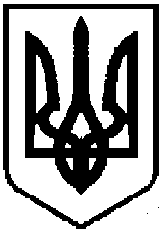 